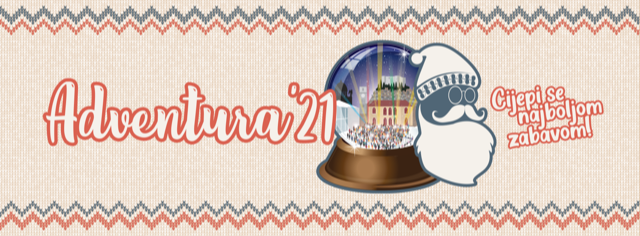 PODACI O PONUDITELJU:1.1. Naziv ______________________________________________________________________1.2. Sjedište ____________________________________________________________________1.3. OIB ____________________________________________________________1.4. Tel/fax/e-mail _______________________________________________________________1.5. Osoba ovlaštena za zastupanje __________________________________________________1.6. Banka i broj računa _______________________________________________________P O N U D AZA ZAKUP JAVNE POVRŠINERADI SUDJELOVANJA NA ADVENTURI 2021.Temeljem objavljenog poziva i preuzete dokumentacije dostavljam ovu ponudu za zakup javne površineobjekta naznačenog u nacrtu oznakom i brojem:_________________ kao prioritetnu ponudu_________________ kao alternativnu ponudu_________________ kao alternativnu ponudu_________________ kao alternativnu ponudu(potrebno je navesti slovnu oznaku i broj objekta iz nacrta za koji se daje ponuda)U prilogu ponude dostavljam traženu dokumentaciju.Datum: _________________M.P. Potpis osobe ovlaštene za zastupanje_________________________